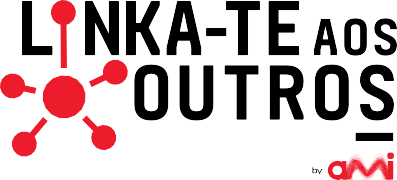 FICHA	DE	CANDIDATURA“Linka-te aos Outros”(a preencher pela AMI)PROJETOFicha Sumário(No máximo, esta ficha deve atingir duas páginas, preenchidas com letra tamanho 12.)DADOS SOBRE OS PROPONENTESIdentificaçãoAPRESENTAÇÃO DO PROJETOEnquadramento/contextoDefinir o quadro geral em que se situa o projeto, analisar os problemas que este deve contribuir para resolver e identificar os recursos mobilizáveis.Descrição da intervençãoFace ao contexto apresentado, justificar a estratégia adotada que levou à elaboração do projeto. Definir os objetivos a atingir, os resultados esperados, as atividades que permitirão alcançar esses resultados, os grupos-alvo a envolver e a repartição de responsabilidades entre os parceiros e/ou os membros do projeto.Atividades(ação programada resultante de uma combinação de recursos humanos, materiais e financeiros. Aquilo que o projeto faz para atingir resultados) E ORÇAMENTO (detalhar e especificar o montante em € para cada atividade; acrescentar alíneas se necessário):Meios para a execução da intervençãoRecursos humanos afetos ao projetoRecursos materiaisApoio (em recursos humanos e/ou materiais) assegurado pelos parceiros do projetoCalendário de execução (apresentar o calendário de todas as atividades do projeto)Viabilidade e sustentabilidade (Destacar os aspetos relevantes que demonstrem a viabilidade/sustentabilidade do projeto)Responsabilização pela gestão das atividades após o encerramento do projeto (Indicar a entidade que deve assegurar a continuidade do projeto, se existente)Impactos (Analisar os impactos do projeto e os benefícios deles decorrentes)Acompanhamento e avaliaçãoReferir os responsáveis pelos processos de acompanhamento e de avaliação do projeto, nomeadamente do envio do “Relatório Intercalar” e do “Relatório Final”Data e local da sessão de apresentação de resultados (a realizar-se até dia 30 de maio)Data e assinatura de todos os membros do grupo proponente (excluindo o professor)Data e assinatura do professor responsávelEu,	 declaro sob compromisso de honra:serem verdadeiras todas as declarações aqui prestadas e documentos apresentadoster lido e aceite as normas vertidas no regulamento do “Linka-te aos Outros”Assinatura: Antes de submeteres o teu projeto, verifica que:– Preencheste cuidadosa e rigorosamente a ficha de candidatura– A parcela do orçamento a financiar pela AMI não ultrapassa os 2000€ 3 – Incluíste:Declaração do professor coordenador, atestando o seu envolvimento;Declaração do estabelecimento de ensino que frequentas, atestando a frequência (com menção no ano de escolaridade) de todos os membros do grupo;Declaração do estabelecimento de ensino consentindo o seu envolvimento no projeto, nomeadamente para gestão financeira do mesmo e seguro dos proponentes;Declaração de cada instituição parceira (caso exista), consentindo o seu envolvimento, conforme minuta seguinte.PROJ. Nº:Data de receção:A. TÍTULO DO PROJETO:B. INSTITUIÇÃO DE ENSINO:C. REGIÃO/CIDADE: (Localização detalhada)D. OBJETIVO DA INTERVENÇÃO: (Indicar de forma sucinta o objetivo principal que o projeto pretende atingir)E. BENEFÍCIÁRIOS: (Identificar o(s) beneficiário(s) direto(s))F. INSTITUIÇÃO PARCEIRA:G. DURAÇÃO E CALENDÁRIO PREVISTO: (Indicar a data prevista de início e de fim da intervenção bem como as diferentes fases da mesma, em meses)H. CUSTO DO PROJETO: (Indicar o custo total em euros)I. PLANO DE FINANCIAMENTO: (Indicar o valor solicitado à AMI e as restantes entidades financiadoras com valor da participação de cada uma)A.1.Nome completo dos proponentesA.2.Nome do Professor Responsável pelo ProjetoA.3.Instituição de ensinoA.3.1.Contactos da instituição de ensinoA.3.2.Morada oficial da instituição de ensinoA.3.3Contactos da Instituição de ensino (telefone e e-mail)Resultados/AtividadesFundação AMIOutrosTotal em eurosResultado 1:Resultado 1:Resultado 1:Resultado 1:ATIVIDADES:ATIVIDADES:ATIVIDADES:ATIVIDADES:Resultado 2:Resultado 2:Resultado 2:Resultado 2:ATIVIDADES:ATIVIDADES:ATIVIDADES:ATIVIDADES:Resultado 3:Resultado 3:Resultado 3:Resultado 3:ATIVIDADES:ATIVIDADES:ATIVIDADES:ATIVIDADES:MêsAbrilAbrilAbrilMaioMaioMaioMaioJunhoJunhoJunhoJunhoJunhoSemanaResultados/atividades- RESULTADO 1:- RESULTADO 1:- RESULTADO 1:- RESULTADO 1:- RESULTADO 1:- RESULTADO 1:- RESULTADO 1:- RESULTADO 1:- RESULTADO 1:- RESULTADO 1:- RESULTADO 1:- RESULTADO 1:- RESULTADO 1:Atividade 1.1Atividade 1.2Atividade 1.3Atividade 1.4- RESULTADO 2:- RESULTADO 2:- RESULTADO 2:- RESULTADO 2:- RESULTADO 2:- RESULTADO 2:- RESULTADO 2:- RESULTADO 2:- RESULTADO 2:- RESULTADO 2:- RESULTADO 2:- RESULTADO 2:- RESULTADO 2:Atividade 2.1Atividade 2.2Atividade 2.3Atividade 2.4- RESULTADO 3:Atividade 3.1Atividade 3.2Atividade 3.3Atividade 3.4Instituição parceira: nome legal completo e respetiva siglaMorada oficialOutros contactos (telefone, fax, endereço eletrónico)Área de IntervençãoPrincipais fontes de financiamento